Aufgabe Bio 10 a für den 07.05.2021Liebe 10c,anbei eine Artentstehungsvertiefungsaufgabe.Die Lösung schickt Ihr mir bis Montag 18.00 Uhr. Schöne Ferien und viele Grüße:Rückgang des Eises während der letzten Eiszeit (Die Zahlen geben die Dicke des Eises in Metern an.)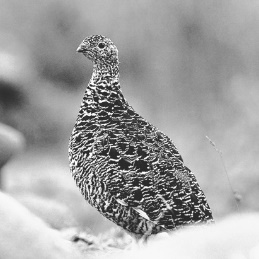 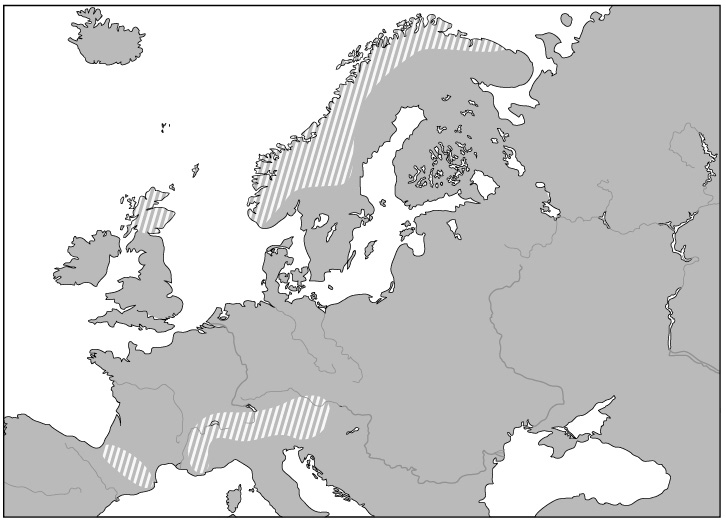 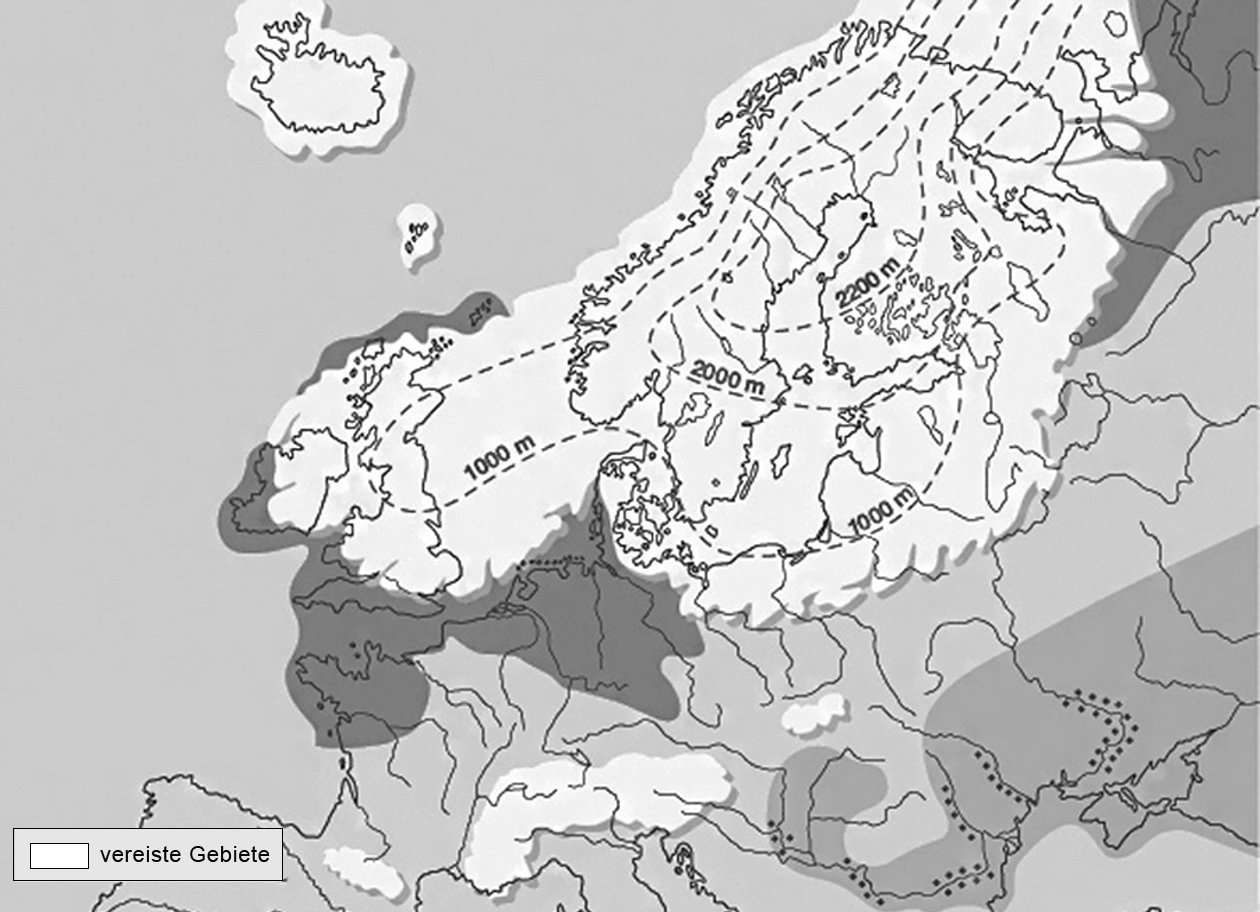 1	Beschreibe die Ausdehnung des Eises während der letzten Eiszeit! Nenne die eisfreien und die von Eis bedeckten Länder! Benutze dazu einen Atlas! 2	Erkläre das Zustandekommen des heutigen Verbreitungsgebietes des Alpenschneehuhns! 3	Plane einen Versuch, mit dem man herausfinden kann, ob alle 
Teilpopulationen des Alpenschneehuhns noch zu einer Art gehören!Alpenschneehuhn und seine Verbreitung